Ek.9.1: 09.11.2017/07-09 gün ve sayılı Senato kararı ekidir.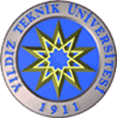 YILDIZ TEKNİK ÜNİVERSİTESİ
LİSANS PROGRAMI AÇMA VE YÜRÜTME ESASLARI(07.02.2013 tarih ve 2013/03-16 sayılı Senato’da kabul edilmiştir.)BİRİNCİ BÖLÜM
Dayanak, Amaç ve KapsamDayanak	MADDE 1 - (1) Bu Esaslar; YÖK - Yüksek Öğretim Kurumlarında Akademik Değerlendirme ve Kalite Geliştirme Yönetmeliği, “YÖK - Lisans Programı Açma Ölçütleri”, “YTÜ - Akademik Değerlendirme ve Kalite Geliştirme Yönergesi”, “YTÜ - Önlisans ve Lisans Eğitim-Öğretim Yönetmeliği” ve “YÖK - Bologna Süreci” esaslarından yararlanılarak hazırlanmıştır.Amaç ve kapsamMADDE 2 - (1) Bu esaslar ile Yıldız Teknik Üniversitesinde yeni lisans programlarının açılması ve mevcut lisans programlarının geliştirilmesi amaçlanmıştır.İKİNCİ BÖLÜM
Temel EsaslarMADDE 3 - (l) YTÜ’de yeni bir lisans programının açılması, ilgili Fakülte Kurulunun kararı ile mevcut bir lisans programında değişiklik yapılması ise, ilgili bölüm/program akademik kurulunun ve Fakülte Kurulunun kararı ile önerilir. Yeni açılması veya değiştirilmesi önerilen bir lisans programının öncelikle;YÖK Lisans Programı Açma Ölçütleri ile bu Esaslara uyması,Programın kendi alanında ulusal ve/veya uluslararası akreditasyon sistemine uygunolması,Bologna sürecinin temel değerlerine uygun olması, gözetilir.Lisans programlarının düzenlenmesiMADDE 4 - (1) Lisans programları, “program çıktıları”, “öğretim planı”, “ders listesi” ve “ders bilgi formları”ndan oluşan eğitim-öğretimle ilgili belgeleri içerir.Programda yer alan dersler ve ders niteliğindeki etkinlikler, eğitim-öğretim akışına uygun ve olabildiğince dengeli biçimde yarıyıllara dağıtılarak “öğretim planı” yapılır ve tüm bölüm derslerini içeren “ders listesi” oluşturulur.Öğretim planında; programın tam adı, yarıyıllar, derslerin kodu, derslerin adı, ders saatleri [Teorik (T), Uygulama (U), Laboratuvar (L)], yerel kredisi, AKTS kredisi, varsa önkoşul dersleri, dersin dili [Türkçe (TR), İngilizce (EN), Fransızca (FR), Almanca (DE) vb.] ve statüsü [Zorunlu (Z) ve Seçmeli (S)] belirtilir.Ders planında yer alan hiçbir eğitim-öğretim faaliyetinin AKTS kredisi sıfır (0) olmamalıdır.Stajların AKTS kredisi her 8-12 günlük staj için 1 alınmalıdır. Tüm yarıyılı kapsayan stajların AKTS kredisi 30 alınmalıdır. Stajlar, ders planlarına, ilgili yarıyıl(lar)a, (0, 0) 0 formatında ve uygun AKTS kredisiyle, ders planındaki ismiyle (Mesleki Staj-I, Mesleki Staj-II, Atölye Stajı, Yaz Stajı-I, Yaz Stajı-II, vb.) yazılır.Değiştirilmesi önerilen bir lisans programı için ders eşdeğerlilik ve intibak esaslarının hazırlanması gereklidir.Öğretim planları Tablo-l’e uygun olarak düzenlenmelidir.Tablo 1 - Öğretim Planlarında kullanılacak tablo(T: Teori, U: Uygulama, L: Laboratuvar, Z/S: Zorunlu/Seçmeli, x: Toplam ders sayısı)MADDE 5 - (1) Önerilen lisans öğretim programında toplam AKTS kredisi 240 olmalıdır, AKTS dağılımı her yarıyıl 30 AKTS olacak şekilde düzenlenmelidir. Derslerin AKTS hesabında 1 AKTS=30 saat temel alınır. (30.03.2017/03-04 tarih ve sayılı senato kararı ile değişiklik yapılmıştır)MADDE 6 - (1) Bir ders birden fazla dilde açılabilir.MADDE 7 - (1) Ders kodlarının belirlenmesinde aşağıdaki hususlara uyulmalıdır.a) Tüm derslerin kodlarında ‘"XXXYZZD” şeklindeki alfa-nümerik kodlama sistemi kullanılmalıdır. Burada;XXX	: Alfabetik olarak bölümün adını temsil eden bölüm kodunu,Y	: Dersin bulunduğu sınıfı (birinci sınıf için 1, ikinci sınıf için 2, üçüncü sınıf için 3 ve                  	  dördüncü sınıf için 4 olmalıdır),ZZ	: Dersi ifade eden bir sayıyı (Bölümler tarafından istenildiği düzende kullanılabilir), D	: Dersin bulunduğu yıla ait yarıyılı (Güz yarıyılı için 1, Bahar yarıyılı için 2,                   hem Güz hem Bahar yarıyılında açılabilen dersler için 0 olmalıdır),ifade etmektedir. (30.03.2017/03-04 tarih ve sayılı senato kararı ile değişiklik yapılmıştır)b) “Bitirme Çalışması” nın kodu “Bölüm Kodu4000” şeklinde olmalıdır. Bu nedenle 4000 kodunun başka hiçbir derse verilmemesi gerekmektedir. Zorunlu hallerde “Bitirme Çalışması” nın kodu “Bölüm Kodu9000” şeklinde de kullanılabilir.c) Stajlar birinci sınıf hariç diğer üç sınıftaki her iki yarıyıla da konabileceğinden staj kodları “Bölüm Kodu2001”, “Bölüm Kodu2002”, “Bölüm Kodu3001”, “Bölüm Kodu3002”, “Bölüm Kodu4001”,  “Bölüm Kodu4002” şeklinde olmalıdır. Bu nedenle belirtilen bu kodların da başka hiçbir derse verilmemesi gerekmektedir.MADDE 8 - (1) Yıldız Teknik Üniversitesi’nde yeni bir lisans programının önerilebilmesi için, YÖK’ün “Lisans Programı Açılması İçin Gerekli Ölçütler ve Başvuru Formatı”na uygun olması gerekmektedir.ÜÇÜNCÜ BÖLÜM
DerslerMADDE 9 - (1) Lisans programlarında olması gereken, bölümlere bağlı olarak değişiklik gösterebilir, temel dersler ve yarıyılları Tablo 2’de verilmiştir. Ders planlarının YTÜ Senatosu tarafından onaylanması sırasında, bu derslerin, üniversite ölçeğinde, yarıyıllara dengeli dağılımı gözetilir.Tablo 2. Genel derslere ait yerel ve AKTS kredi değerleri*Bu ders sadece Mimarlık Fakültesi bölümleri ile Moleküler Biyoloji ve Genetik bölümü için geçerlidir.**Bu dersler, 6331 sayılı İş Sağlığı ve Güvenliği Kanununa göre iş güvenliği uzmanı olabilecek mezunları yetiştiren fakültelerde zorunlu derslerdendir(Bu tabloda 20.07.2017/05-34 tarih ve sayılı senato kararı ile değişiklik yapılmıştır)Seçmeli derslerMADDE 10 - (1) Öğretim programlarındaki derslerin toplam AKTS kredilerinin %25’inin (60 AKTS) seçmeli ders statüsünde olması ve bu seçmeli derslerin de %25’inin diğer bölümlerden olması önerilmektedir.(09.11.2017 gün ve 2017/07-09 sayılı Senato kararı ile değişiklik yapılmıştır.) MADDE 11 - (1) Lisans programlarında verilecek İnsan ve Toplum Bilimleri seçimlik derslerinin,  (T-U-L-K) AKTS = (3-0-0-3) 3 ağırlıkta ve önkoşulsuz olması gereklidir. (30.03.2017/03-04 tarih ve sayılı senato kararı ile değişiklik yapılmıştır.)Bitirme ÇalışmasıMADDE 12 - (1) Bitirme çalışması 4-6 yerel (8-12 AKTS) krediye sahip olmalıdır. Bu kredi belirlemede teorik ders saati "0" (sıfır) olmalıdır.DÖRDÜNCÜ BÖLÜM Çeşitli ve Son HükümlerİntibakMADDE 13 - (1) Mevcut öğretim planlarında güncelleme yapılması halinde ilgili Fakülte Kurulu kararı ve YTÜ Senatosu onayı ile öğretim planlarının, güncellenmiş yeni öğretim planlarına intibakları yapılır. (09.11.2017 gün ve 2017/07-09 sayılı Senato kararı ile değişiklik yapılmıştır.)Yürürlükten kaldırılan kararlarMADDE 14 - (1) Bu esasların kabulünden sonra açılan programlar ve/veya bu şekilde açılan yeni programlara intibakı yapılan mevcut programlar için; YTÜ Senatosu’nun Lisans Programları bağlamında daha önce aldığı:06.02.2003-03/02,22.05.2003-07/03,25.07.2003-10/02.01.05.2003-06/04,10.03.2005-03/02,07.06.2007-11/02gün, sayı ve sıra sayılı kararları tümüyle yürürlükten kaldırılmıştır.YürürlükMADDE 15 - (1) Bu esaslar, YTÜ Senatosu’nda kabul edildiği tarihte yürürlüğe girer. YürütmeMADDE 16 - (1) Bu esaslar, YTÜ Rektörü tarafından yürütülür.DersinDersinSaatiSaatiSaatiKredisiKredisiDiğer HususlarDiğer HususlarDiğer HususlarKoduAdıTULYerel KrediAKTSZ/SDilÖnkoşul1. YARIYIL1. YARIYIL1. YARIYIL1. YARIYILToplamx Ders30DERSİNDERSİNSAATİSAATİSAATİKREDİSİKREDİSİDİĞER HUSUSLARDİĞER HUSUSLARDİĞER HUSUSLARDİĞER HUSUSLARKoduAdıTULYerel KrediAKTSZ/SDilÖnkoşulSınıf / YarıyılıFIZ 1001Fizik-I302451. Sınıf / GüzFIZ 1002Fizik-II302451. Sınıf / BaharKİM 1170Genel Kimya302451. Sınıf / İsteğe bağlıMAT 1071Matematik-I320461. Sınıf / GüzMAT 1072Matematik-II320461. Sınıf / BaharMAT 1821Matematik*22034İsteğe bağlı MAT 1320Lineer Cebir20023İsteğe bağlı MAT 2411Diferansiyel Denklemler40045İsteğe bağlı ATA 1031Atatürk İlkeleri ve İnkılap Tarihi-I20002ZGüzATA 1032Atatürk İlkeleri ve İnkılap Tarihi-II20002ZBaharTDB 1031Türkçe-I20002ZGüzTDB 1032Türkçe-II20002ZBaharMDB 1011İngilizce-I30033ZGüzMDB 1012İngilizce-II30033ZBaharMDB 1031İleri İngilizce-I30033ZGüzMDB 1032İleri İngilizce-II30033ZBaharMDB 1051İngilizce-I30033ZGüzMDB 1052İngilizce-II30033ZBaharBölüm/Program adı Giriş20022Zİsteğe bağlıİş Sağlığı ve Güvenliği–I**20022ZGüzİş Sağlığı ve Güvenliği–II**20022ZBahar